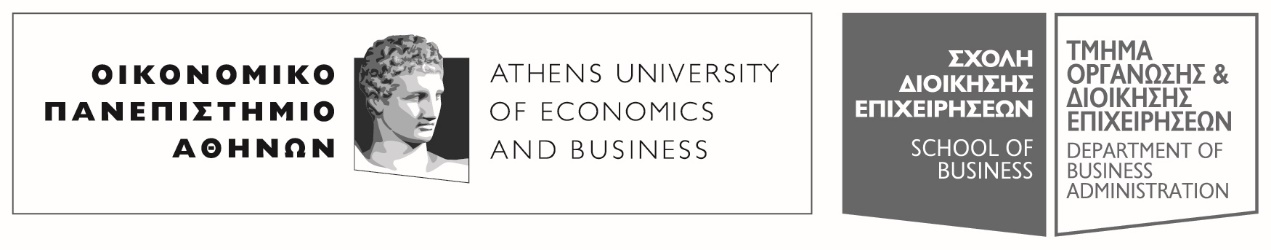 Πατησίων 76, 104 34 Αθήνα. Tηλ.: 210 8203308-311, 210 8203375 / Fax: 210 823096676,  104 34 . Tel.: (+30) 210 8203308-311, 210 8203375 / Fax: (+30) 210 8230966E-mail: ode@aueb.gr / www.aueb.grΑΝΑΚΟΙΝΩΣΗ ΑΝΑΒΟΛΗΣ ΔΙΑΛΕΞΕΩΝ ΜΑΘΗΜΑΤΩΝ Οι διαλέξεις των μαθημάτων με διδάσκοντα τον κ. Δ. Καρδαρά αναβάλλονται σήμερα Τετάρτη 19 Φεβρουαρίου 2020  λόγω ασθένειας του διδάσκοντα. Τα μαθήματα θα αναπληρωθούν το συντομότερο δυνατόν. Ο Διδάσκων Δημήτρης Καρδαράς